RZĄDOWY PROGRAM ODBUDOWY ZABYTKÓW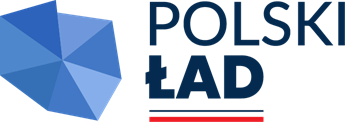 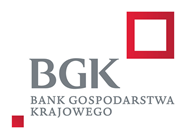  Załącznik nr 5 do zapytania ofertowego Miejscowość, data …………………………………………… ……………………………………….. (Nazwa i adres Oferenta) WYKAZ OSÓB SKIEROWANYCH PRZEZ WYKONAWCĘ DO REALIZACJI ZAMÓWIENIA Nazwa Wykonawcy (Oferenta): ......................................................................................................... Adres Wykonawcy (Oferenta): .......................................................................................................... W związku z ubieganiem się o realizację zamówienia pn.: „Renowacja drzwi wejściowych do kościoła parafialnego w Drzewicy.””    
Inwestycja  uzyskała dotację Gminy Drzewica dofinansowaną ze środków Rządowego Funduszu Polski Ład w ramach Rządowego Programu Odbudowy Zabytków      NR RPOZ//2022/9728/Polski Lad.Ja niżej podpisany______________________________________________________________________________________________________________________________________________________________________________________działając w imieniu i na rzecz______________________________________________________________________________________________________________________________________________________________________________________oświadczam, że Wykonawca którego reprezentuję dysponuje następującą osobą, którą skieruje do realizacji zamówienia:* jeżeli informacje te będą niezbędne do wykazania spełnienia warunku opisanego w pkt X lit. b zapytania ofertowego w zakresie dysponowania osobami zdolnymi do wykonana zamówienia. ____________________________
(podpis)L.p.Imię i nazwiskoZakres wykonywanych czynnościKwalifikacje zawodowe.
Uprawnienia*Doświadczenie*Wykształcenie*Podstawa do dysponowania osobami